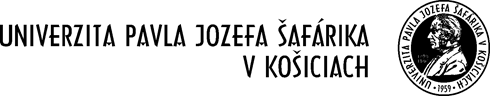 „VZOR“Návrh obchodných podmienok dodania predmetu zákazkyRámcová dohoda uzavretá podľa ust. § 83 zákona č. 343/2015 Z. z. o verejnom obstarávaní a o zmene a doplnení niektorých zákonov v znení neskorších predpisov (ďalej len „zákon o verejnom obstarávaní“)Článok I.Strany dohody1.	Predávajúci (doplní uchádzač)	        	Obchodné meno:	.............................................................	Sídlo:	.............................................................	IČO:	.............................................................	IČ DPH:	.............................................................	Štatutárny orgán:	.............................................................Zástupca na jednanie vo veciach zmluvných:	.............................................................Zástupca na jednanie          vo veciach technických:	.............................................................	Bankové spojenie:	.............................................................	IBAN:	.............................................................	SWIFT:	.............................................................	Kontakt e-mail:	.............................................................	Tel. č./fax. č.:	.............................................................	Zápis v obch. registri:	.............................................................	(ďalej len „predávajúci“)2.     Kupujúci				   Názov:			Univerzita Pavla Jozefa Šafárika v Košiciach        	Sídlo:		Šrobárova 2, 041 80 KošiceIČO: 			00397768IČ DPH:			SK2021157050Štatutárny orgán:		prof. RNDr. Pavol Sovák, CSc. - rektorZástupca na jednanie vo veciach zmluvných:	JUDr. Zuzana GažováZástupca na jednanievo veciach technických:	Ing. Jozef JantošovičBankové spojenie:	Štátna pokladnicaIBAN:			SK48 8180 0000 0070 0024 1770SWIFT:			SPSRSKBA	Kontakt e-mail:		jozef.jantosovic@upjs.sk	Tel. č.:			+421 55 234 1501     (ďalej len „kupujúci“)      (ďalej spoločne aj ako „účastníci dohody“ alebo „strany dohody“)Článok II.Úvodné ustanovenia, právne predpisyTáto rámcová dohoda sa uzatvára v zmysle ust. § 83 zákona o verejnom obstarávaní ako výsledok zadávania nadlimitnej zákazky postupom verejnej súťaže s názvom predmetu: „Výpočtová technika“ (ďalej len „rámcová dohoda“ alebo „dohoda“).Vzájomné vzťahy oboch strán dohody sa riadia ust. zákona č. 513/1991 Zb. - Obchodný zákonník v znení neskorších predpisov (ďalej len „Obchodný zákonník“), ust. zákona č. 18/1996 Z. z. o cenách v znení neskorších predpisov (ďalej len „zák. č. 18/1996 Z. z.“) a Vyhláškou č. 87/1996 Z. z., ktorou sa vykonáva zákon Národnej rady Slovenskej republiky č. 18/1996 Z. z. o cenách v znení neskorších predpisov (ďalej len „vyhl. č. 87/1996 Z. z.“), ust. zákona o verejnom obstarávaní a ďalšími platnými a účinnými právnymi predpismi SR, ktoré upravujú oblasť predmetu tejto rámcovej dohody.Článok III.Predmet a účel rámcovej dohodyPredmetom tejto rámcovej dohody je záväzok predávajúceho dodávať kupujúcemu sortiment IKT tovarov, ktorý je podrobne špecifikovaný v Prílohe č. 1 - Špecifikácia predmetu dohody a cenník tejto dohody (ďalej len „tovar“) na základe priebežne vystavených samostatných objednávok podľa potrieb kupujúceho a záväzok kupujúceho tovar prevziať a zaplatiť za neho predávajúcemu kúpnu cenu (ďalej len „predmet dohody“ alebo „predmet plnenia“).Súčasťou predmetu rámcovej dohody je dodanie zariadení, hardvéru, softvéru, vrátane prislúchajúceho inštalačného materiálu a doprava jednotlivých častí predmetu dohody na miesto dodania, spolu s technickou dokumentáciou, návodom na obsluhu v slovenskom jazyku a záručným listom jednotlivých častí predmetu plnenia, vyloženie tovaru v mieste dodania a poskytnutie súčinnosti pri inštalácii, zaškolení, resp. konfigurácii nových zariadení, ak je to uvedené v požiadavke kupujúceho v Prílohe č. 1 tejto rámcovej dohody.Predávajúci sa zaväzuje v rámci predmetu plnenia tejto dohody poskytnúť kupujúcemu licencie na softvérové vybavenie zariadení špecifikovaných v tejto dohode, ktoré sú nainštalované ako časť predmetu plnenia dohody na neobmedzený čas.Účastníci dohody sa dohodli, že rozsah a množstvo tovaru uvedené v Prílohe č. 1 je len orientačné a skutočne odobrané množstvo dodávaného tovaru sa bude odvíjať od skutočných potrieb kupujúceho po dobu trvania tejto rámcovej dohody.Predávajúci je povinný v zmysle tejto rámcovej dohody dodávať nový tovar, ktorý nie je recyklovaný alebo renovovaný a ktorý zodpovedá Slovenským technickým normám a normám EÚ.Predávajúci je povinný dodržiavať ustanovenia tejto rámcovej dohody a vykonávať ich v súlade s príslušnými všeobecne záväznými právnymi predpismi a štandardmi kvality uplatňujúcimi sa v danej oblasti. Predávajúci vyhlasuje, že v čase uzatvorenia tejto dohody je zapísaný v registri partnerov verejného sektora v súlade so zákonom č. 315/2016 Z. z. o registri partnerov verejného sektora a o zmene a doplnení niektorých zákonov v znení neskorších predpisov (ďalej len „zákon č. 315/2016 Z. z.“), ak sa ho povinnosť zápisu do registra partnerov verejného sektora týka. Ak na strane predávajúceho ako strany dohody existuje skupina dodávateľov podľa ust. § 37 zákona o verejnom obstarávaní, má každý člen tejto skupiny dodávateľov povinnosť byť zapísaný v registri partnerov verejného sektora.Článok IV.Kúpna cenaKúpna cena tovaru je stanovená dohodou účastníkov rámcovej dohody v súlade so zák. č. 18/1996 Z. z. a vyhl. č. 87/1996 Z. z.Celková kúpna cena za celý predmet plnenia rámcovej dohody je vo výške:Celková cena bez DPH	........................................... eur (doplní uchádzač)DPH			........................................... eurCelková cena s DPH	........................................... eur(Slovom: ...........................................................................................).Podrobná špecifikácia vybraných druhov tovaru a jednotkové ceny tovaru sú podrobne špecifikované v Prílohe č. 1 tejto rámcovej dohody, ktorá je neoddeliteľnou súčasťou dohody.Jednotkové ceny uvedené v Prílohe č. 1 rámcovej dohody sú záväzné počas celej doby platnosti a účinnosti tejto rámcovej dohody.Kúpna cena uvedená v tomto článku je cena určená vrátane všetkých súvisiacich služieb spojených s dodaním tovaru podľa čl. III. tejto dohody, vrátane balného, cla, dopravných nákladov, vykládky a všetkých nákladov súvisiacich s dodaním tovaru alebo jeho časti na miesto dodania. Predávajúci je povinný pri výpočte kúpnej ceny za tovar podľa tejto dohody pripočítať DPH podľa aktuálnych všeobecne záväzných právnych predpisov SR, platných a účinných v čase vykonania fakturácie za dodaný tovar.Článok V.Postup predávajúceho a kupujúceho pri plnení dohodyPredávajúci je povinný kupujúcemu zabezpečiť a dodávať tovar v súlade s touto rámcovou dohodou na základe samostatných priebežných objednávok podľa potrieb kupujúceho v súlade s Prílohou č. 1 tejto dohody. Komunikácia medzi predávajúcim a kupujúcim vo veci objednávania tovarov bude prebiehať výlučne v slovenskom jazyku a prostredníctvom na to určenej e-mailovej adresy a telefonického kontaktu, uvedeného v ods. 8 tohto článku rámcovej dohody, resp. prostredníctvom na to určených osobitných telefonických kontaktov uvedených v priebežných objednávkach. Predávajúci je povinný určiť e-mailovú adresu pre účely prijímania objednávok zo strany kupujúceho a komunikácie vo veci zabezpečenia tovaru.Telefonické preverenie stavu tovaru na sklade predávajúceho sa nepovažuje za objednávku tovaru zo strany kupujúceho v zmysle tejto dohody.Postup pri vystavovaní objednávok k tejto rámcovej dohode:Pri vystavení objednávky kupujúci zadáva tovar v súlade s Prílohou č. 1 tejto dohody.Kupujúci je povinný riadne vystavenú objednávku zaslať predávajúcemu elektronickou komunikáciou na e-mailovú adresu určenú na tento účel.Predávajúci je povinný potvrdiť príjem objednávky kupujúceho obratom, najneskôr však do konca nasledujúceho pracovného dňa, na e-mailovú adresu kupujúceho, z ktorej bola objednávka odoslaná a postúpiť ju k vybaveniu.Potvrdenie prijatia objednávky predávajúcim sa považuje za uzatvorenie zmluvy. Potvrdením prijatia objednávky sa táto stáva pre predávajúceho záväzná.V prípade, že predávajúci nebude opakovane dodržiavať postup uvedený v ods. 4 tohto článku, takéto konanie predávajúceho bude považované za neplnenie si povinností vyplývajúcich z tejto rámcovej dohody s následným právom kupujúceho odstúpiť od tejto dohody.Po elektronickom potvrdení prijatia objednávky môže kupujúci odoslať predávajúcemu písomnú objednávku, podpísanú oprávnenou osobou kupujúceho, prostredníctvom pošty na adresu sídla predávajúceho uvedenú v čl. I. tejto dohody.Každá objednávka musí obsahovať minimálne nasledovné náležitosti:názov, sídlo kupujúceho a predávajúceho, číslo účtu, bankové spojenie kupujúceho, IČO, DIČ, kontaktné údaje osoby poverenej na vystavenie objednávky na strane kupujúceho (meno, telefón, e-mail),číslo objednávky,druh a požadované množstvo tovaru v súlade s Prílohou č. 1 tejto dohody, jednotková cena bez DPH v súlade s Prílohou č. 1 tejto dohody,celková cena za dodávku tovaru s DPH v súlade s Prílohou č. 1 tejto dohody,dátum a miesto dodania tovaru,kontaktné údaje osoby kupujúceho, poverenej na prevzatie konkrétnej dodávky (meno, telefón, e-mail), dátuminé skutočnosti v rozsahu predmetu plnenia tejto dohody.Kontaktné údaje predávajúceho pre účely prijímania objednávok: (doplní uchádzač)meno, priezvisko, e-mail, tel. č.: .............................................................................................................Článok VI.Dodacie podmienkyMiestom dodania je Univerzita Pavla Jozefa Šafárika v Košiciach, jej fakulty, ústavy a pracoviská, bližšie definované v samostatných objednávkach.Predávajúci je povinný dodať tovar kupujúcemu v dohodnutom množstve, rozsahu, kvalite, v požadovaných technických parametroch, v bezchybnom stave a dohodnutom termíne podľa jednotlivých objednávok v zmysle špecifikácie podľa Prílohy č. 1 tejto rámcovej dohody.Predávajúci sa zaväzuje dodať tovar kupujúcemu najneskôr do:60 pracovných dní, ak sú predmetom dodávky kopírky, multifunkčné zariadenia, sieťové prvky, switche, prípadne ďalšie zariadenia, ktoré nie sú bežne dostupné na trhu,21 kalendárnych dní, ak je predmetom dodávky ostatný tovar, ktorý je bežne dostupný na trhu.Lehota dodania podľa ods. 3 tohto článku dohody začína plynúť odo dňa potvrdenia objednávky predávajúcim. Miesto dodania bude bližšie spresnené príslušnou objednávkou.Predávajúci sa zaväzuje spresniť termín dodania, resp. jeho časti najneskôr do 24 hodín pred jeho dodaním.V prípade, ak predávajúci nesplní svoju povinnosť uvedenú v ods. 5 tohto článku dohody, kupujúci nie je povinný prevziať tovar v deň doručenia, ale až v nasledujúci pracovný deň. Náklady v tomto prípade znáša predávajúci.Predávajúci sa zaväzuje dodať tovar v súlade s dohodnutými technickými a funkčnými charakteristikami, platnými všeobecne záväznými právnymi predpismi SR, technickými normami a podmienkami tejto dohody. Predávajúci sa zaväzuje súčasne s odovzdaním tovaru odovzdať kupujúcemu aj všetky doklady, ktoré sa na dodaný tovar vzťahujú (ako napr. prevádzková a technická dokumentácia, návod na obsluhu, záručný list, ap.).V prípade, že predávajúci dodáva tovar, ktorý je originálnym spotrebným materiálom, v takom prípade originálny spotrebný materiál musí byť zabalený v originálnych obaloch od výrobcov zariadení požadovaných značiek, spĺňajúci všetky znaky originálneho balenia daného výrobcu.Po prevzatí tovaru predávajúci vyhotoví a podpíše dodací list, ktorý kupujúci písomne potvrdí. Kupujúci si vyhradzuje právo prevziať iba tovar bez zjavných vád, dodaný v kompletnom stave a v požadovanom množstve. V opačnom prípade si vyhradzuje právo nepodpísať dodací list a neprebrať dodaný tovar.Záväzok predávajúceho dodať objednaný tovar sa považuje za splnený jeho dodaním, ktoré kupujúci potvrdí svojim podpisom a odtlačkom pečiatky na dodacom liste.Vlastnícke právo k dodanému tovaru prechádza na kupujúceho dňom jeho dodania a prevzatia, podpísaním dodacieho listu vyhotoveného predávajúcim.Predávajúci prehlasuje, že tovar nie je zaťažený právami tretích osôb.Kupujúci je povinný:prebrať bezchybný tovar v deň dodania, ktorý mu predávajúci oznámi podľa ods. 5 tohto článku rámcovej dohody,riadne a včas zaplatiť kúpnu cenu dohodnutú v čl. IV. tejto dohody.Článok VII.Platobné podmienkyKupujúcemu vzniká povinnosť na zaplatenie kúpnej ceny predávajúcemu po riadnom dodaní a odovzdaní objednaného tovaru predávajúcim, a to na základe vystavenej faktúry, ktorá musí byť v súlade s objednávkou vystavenou kupujúcim. Kupujúci a predávajúci sa zaväzujú vo všetkých písomných materiáloch a dokladoch prináležiacich k tejto rámcovej dohode (ako napr. listoch, dodacích listoch, faktúrach, ap.) uvádzať číslo tejto rámcovej dohody.Zálohové platby ani platba vopred sa neumožňujú. Kupujúci nie je oprávnený poskytovať predávajúcemu žiadne preddavky, zálohy ani iné peňažné, či nepeňažné plnenia v súvislosti s plnením predmetu dohody.Predávajúci je povinný vyhotoviť a predkladať kupujúcemu faktúru za dodaný tovar najneskôr do 5 pracovných dní odo dňa odovzdania a prevzatia tovaru kupujúcim a doručiť ju doporučenou zásielkou alebo osobne na fakturačnú adresu kupujúceho. Ak nastane potreba realizácie Smernice Európskeho parlamentu a Rady 2014/55/EÚ o elektronickej fakturácii v činnosti kupujúceho pri uplatňovaní záväzkovo-právnych vzťahov, bude predávajúci povinný vystaviť faktúru v súlade s ustanoveniami zákona č. 215/2019 Z. z. o zaručenej elektronickej fakturácii a centrálnom ekonomickom systéme a o doplnení niektorých zákonov a sprístupniť ju bezodkladne kupujúcemu.Vystavená faktúra musí obsahovať všetky náležitosti daňového dokladu v súlade s ust. zákona č. 222/2004 Z. z. o dani z pridanej hodnoty v znení neskorších predpisov. V prípade, že faktúra bude obsahovať nesprávne alebo neúplné údaje, alebo ak nebude v súlade s príslušnou objednávkou, je kupujúci oprávnený faktúru neuhradiť a vrátiť a predávajúci je povinný faktúru podľa charakteru nedostatku opraviť, doplniť alebo vystaviť novú. V takomto prípade sa preruší lehota jej splatnosti a nová 30-dňová lehota začne plynúť prevzatím nového, resp. upraveného daňového dokladu. Predávajúci nie je oprávnený fakturovať žiadnu ďalšiu odplatu za služby súvisiace s dodaním tovaru.Lehota splatnosti faktúr je 30 kalendárnych dní odo dňa riadneho doručenia faktúry kupujúcemu.Úhrada kúpnej ceny sa uskutoční po prebratí tovaru a doručení faktúry kupujúcemu, formou bezhotovostného platobného styku na účet predávajúceho uvedeného v čl. I. tejto rámcovej dohody a za ceny uvedenej v Prílohe č. 1 tejto rámcovej dohody. Faktúra sa považuje za uhradenú dňom odpísania finančných prostriedkov z účtu kupujúceho.Kupujúci nezodpovedá za omeškanie s úhradou faktúry, ktorá je spôsobená nepripísaním finančných prostriedkov na účet predávajúceho zo strany jeho finančného ústavu.Článok VIII.SubdodávateliaZoznam subdodávateľov predávajúceho, ktorý predložil predávajúci do času uzavretia rámcovej dohody spolu s uvedením údajov o všetkých známych subdodávateľoch v zmysle § 41 zákona o verejnom obstarávaní, údaje o osobe oprávnenej konať za subdodávateľa v rozsahu meno a priezvisko, adresa pobytu a dátum narodenia, tvorí Prílohu č. 2 tejto dohody. Predávajúci je povinný písomne oznámiť kupujúcemu akúkoľvek zmenu údajov o subdodávateľovi, a to do 5 pracovných dní odo dňa, kedy sa predávajúci dozvedel o tejto zmene.Ak v čase uzavretia dohody predávajúcemu neboli známi subdodávatelia a predávajúci má v úmysle realizovať predmet tejto dohody prostredníctvom subdodávateľa, predávajúci tak môže urobiť iba s predchádzajúcim písomným súhlasom kupujúceho. Zámer realizácie predmetu tejto dohody prostredníctvom subdodávateľa predávajúci bezodkladne písomne oznámi kupujúcemu s uvedením údajov o osobe oprávnenej konať za subdodávateľa v rozsahu meno a priezvisko, adresa pobytu a dátum narodenia. K zmene subdodávateľa môže dôjsť len po odsúhlasení kupujúcim. Predávajúci je povinný najneskôr 5 pracovných dní pred dňom, ktorý predchádza dňu, v ktorom nastane zmena subdodávateľa, písomne oznámiť kupujúcemu zámer zmeny subdodávateľa s uvedením identifikačných údajov pôvodného aj nového subdodávateľa, údaje o osobe oprávnenej konať za subdodávateľa v rozsahu meno a priezvisko, adresa pobytu a dátum narodenia (aktualizovaný zoznam subdodávateľov). Kontaktná osoba za kupujúceho, poverená odsúhlasením zmeny resp. doplnením subdodávateľa: Mgr. Natália Fabiánová, natalia.fabianova@upjs.sk, 055 234 1583.Predávajúci je povinný postupovať pri výbere subdodávateľa tak, aby náklady vynaložené na zabezpečenie plnenia predmetu dohody boli primerané jeho kvalite a cene a tak, že subdodávatelia podieľajúci sa na plnení predmetu dohody budú kvalifikovaní na svoje profesie vzťahujúce sa na plnenie tejto dohody a budú mať potrebné oprávnenia a osvedčenia potrebné k plneniu predmetu dohody.Povinnosti predávajúceho, vrátane pravidiel výberu subdodávateľa, platia aj pri zmene subdodávateľa počas celej platnosti a účinnosti tejto dohody. Možnosťou využitia subdodávateľov nie je dotknutá zodpovednosť predávajúceho za riadne plnenie dohody.Subdodávateľ alebo subdodávatelia podľa osobitného predpisu, ktorí podľa ust. § 11 ods. 1 zákona o verejnom obstarávaní majú povinnosť zapisovať sa do registra partnerov verejného sektora, musia byť zapísaní v registri partnerov verejného sektora. Povinnosť zápisu do registra partnerov verejného sektora upravuje osobitný predpis - zákon č. 315/2016 Z. z.Článok IX.Záručná doba a zodpovednosť za vadyZáručná doba na tovar je 24 mesiacov pre samostatné zariadenia a tovary, ktoré tvoria predmet rámcovej dohody, ak na záručnom liste alebo obale takého tovaru nie je vyznačená dlhšia doba podľa záručných podmienok výrobcu. Záručná doba začína plynúť od momentu prevzatia tovaru kupujúcim a počas tejto doby je predávajúci povinný poskytovať kupujúcemu bezplatný záručný servis a údržbu na predmet plnenia. Záruka a servis môže byť na základe požiadavky kupujúceho uvedenej v Prílohe č. 1 tejto dohody rozšírená nad rámec minimálnych záručných podmienok, na základe podmienok uvedených v Prílohe č. 3 k tejto rámcovej dohode.V prípade oprávnenej reklamácie sa záručná doba predlžuje o čas, počas ktorého bola vada odstraňovaná.V prípade vady zo záruky tovaru počas záručnej doby má kupujúci právo na bezplatné odstránenie vád a predávajúci povinnosť vady odstrániť na svoje náklady. Predávajúci nezodpovedá za vady, ktoré vznikli poškodením tovaru hrubou nedbanlivosťou kupujúceho, jeho konaním v rozpore s inštrukciami ohľadne používania tovaru, neodbornou údržbou, používaním v rozpore s návodom na použitie, alebo neobvyklým spôsobom užívania tovaru.Kupujúci sa zaväzuje, že reklamáciu vady zo záruky tovaru uplatní bez zbytočného odkladu po jej zistení, písomnou formou, oprávnenému zástupcovi predávajúceho.Kupujúci je oprávnený v prípade dodania vadného tovaru požadovať:odstránenie vád tovaru, ak sú opraviteľné,dodanie chýbajúceho množstva alebo časti tovaru,výmenu vadného tovaru za tovar bez vád.Právo voľby uplatneného nároku podľa ods. 6 písm. a), b) alebo c) tohto článku dohody, musí kupujúci uviesť v písomne uplatnenej reklamácii. V opačnom prípade má právo voľby predávajúci.Postup pri reklamácii predmetu dohody sa ďalej riadi záručnými podmienkami a príslušnými ustanoveniami Obchodného zákonníka a ďalších všeobecne záväzných právnych predpisov platných na území SR.Článok X.Zmluvné pokuty a úroky z omeškaniaPre prípad nedodržania podmienok tejto dohody dohodli strany dohody nasledovné zmluvné pokuty a úroky z omeškania:za omeškanie predávajúceho s dodaním tovaru v lehote podľa čl. VI., ods. 3 tejto dohody, je kupujúci oprávnený uplatniť zmluvnú pokutu vo výške 0,2 % z ceny tovaru za každý aj začatý deň omeškania,za omeškanie predávajúceho s odstránením vady tovaru je kupujúci oprávnený uplatniť zmluvnú pokutu vo výške 0,2 % z ceny vadného tovaru za každý aj začatý deň omeškania,za omeškanie kupujúceho so zaplatením kúpnej ceny je predávajúci oprávnený uplatniť zákonný úrok z omeškania z nezaplatenej ceny za každý aj začatý deň omeškania,v prípade, že tovar sa dodáva ako originálny spotrebný materiál a predávajúci dodá kupujúcemu tovar, ktorý nespĺňa stanovenú požiadavku, je kupujúci oprávnený uplatniť zmluvnú pokutu vo výške 10 % z ceny takého tovaru.Zaplatením zmluvnej pokuty predávajúcim nezaniká nárok kupujúceho na prípadnú náhradu škody, ktorá vznikla v príčinnej súvislosti s porušením povinnosti podľa tejto dohody, za ktorú je uplatňovaná zmluvná pokuta.Nárok na zmluvnú pokutu nevzniká vtedy, ak sa preukáže, že omeškanie je spôsobené okolnosťami vylučujúcimi zodpovednosť (vyššia moc). Pre účely tejto dohody sa za vyššiu moc považujú udalosti, ktoré nie sú závislé od konania zmluvných strán, a ktoré nemôžu strany dohody ani predvídať, ani nijakým spôsobom priamo ovplyvniť, ako napr.: vojna, mobilizácia, povstanie, živelné pohromy, požiare, embargo, karantény. Oslobodenie od zodpovednosti za nesplnenie dodania tovaru trvá po dobu pôsobenia vyššej moci, najviac však 2 mesiace. Po uplynutí tejto doby sa strany dohody dohodnú o ďalšom postupe. Ak nedôjde k dohode, má strana, ktorá sa odvolala na okolnosti vylučujúce zodpovednosť, právo odstúpiť od dohodyČlánok XI.Zmena dohodyTúto dohodu je možné zmeniť počas jej trvania len vo forme písomného dodatku k tejto dohode, pokiaľ tieto zmeny nebudú v rozpore s ust. § 18 zákona o verejnom obstarávaní a ak potreba zmeny dohody vyplynula z okolností, ktoré kupujúci ako verejný obstarávateľ nemohol pri vynaložení náležitej starostlivosti predvídať a zmenou sa nemení charakter tejto dohody.Túto dohodu je možné zmeniť počas jej trvania bez nového verejného obstarávania dodatkom k tejto dohode maximálne do 10% hodnoty pôvodnej zmluvnej ceny uvedenej v čl. IV. tejto dohody.V prípade, ak počas platnosti rámcovej dohody bude ukončená výroba niektorého z druhov tovaru uvedených v Prílohe č. 1 dohody, musí byť táto skutočnosť doložená oficiálnym vyhlásením výrobcu alebo oficiálneho distribútora na Slovensku. Predávajúci je zároveň povinný ponúknuť kupujúcemu plne funkčný tovar s rovnakými, resp. lepšími vlastnosťami. Cena ekvivalentného tovaru nesmie byť vyššia ako cena pôvodného tovaru.V prípade, ak bude počas platnosti dohody ukončená výroba niektorého z druhov tovaru uvedených v Prílohe č. 1 dohody a z objektívnych dôvodov nebude možné zo strany predávajúceho preukázateľne dodať ekvivalentnú náhradu, je kupujúci oprávnený odstúpiť od zmluvy na dodanie uvedeného druhu tovaru, uzatvorenej na základe predávajúcim potvrdenej objednávky kupujúceho.Dodatky sa po podpísaní stranami dohody a nadobudnutím ich účinnosti stávajú nedeliteľnou súčasťou tejto dohody.Túto dohodu je možné zmeniť počas jej trvania vo forme písomného dodatku k tejto dohode, ak:potreba zmeny dohody vyplynie z okolností, ktoré kupujúci nemohol pri vynaložení náležitej starostlivosti predvídať,v prípade vzniku skutočností definovaných ako vyššia moc alebo nepredvídaných prekážok zo strany kupujúceho,nastane potreba vykonať formálne alebo administratívne zmeny dohody (napr. zmena v osobe štatutárneho orgánu, sídla, zmena čísla bankového účtu a pod.),to ustanovuje táto dohoda.Článok XII.Ukončenie dohodyStrany dohody sa dohodli, že dohodu je možné ukončiť:písomnou dohodou strán dohody, a to dňom uvedeným v takejto dohode; v dohode o skončení dohody sa súčasne upravia nároky strán dohody vzniknuté na základe alebo v súvislosti s touto dohodou,písomným odstúpením od dohody v prípade podstatného porušenia dohody.Odstúpenie od dohody musí byť písomné a doručené druhej strane dohody zároveň s uvedením dôvodu odstúpenia od dohody. Odstúpenie je účinné okamihom jeho doručenia druhej strane dohody. V prípade pochybností sa má za to, že je odstúpenie doručené tretí deň po jeho odoslaní. Doručuje sa zásadne na adresu strany dohody uvedenú v tejto dohode.Za podstatné porušenie dohody sa považuje:omeškanie predávajúceho s dodaním predmetu dohody oproti dohodnutému termínu plnenia o viac ako dva 2 týždne bez uvedenia dôvodu, ktorý by omeškanie ospravedlňoval (vyššia moc),ak kúpna cena bude fakturovaná v rozpore s podmienkami dohodnutými v tejto dohode,ak predávajúci dodá kupujúcemu tovar takých parametrov, ktoré sú v rozpore s touto dohodou,ak je kupujúci v omeškaní so zaplatením faktúry o viac ako 60 kalendárnych dní,ak predávajúci poruší niektorú z jeho povinností podľa čl. VI. tejto dohody.Kupujúci je oprávnený odstúpiť od tejto dohody aj v prípade, ak:proti predávajúcemu začalo konkurzné konanie alebo reštrukturalizácia,predávajúci vstúpil do likvidácie,bolo počas platnosti rámcovej dohody právoplatne rozhodnuté o vyčiarknutí predávajúceho z Registra partnerov verejného sektora, alebo ak mu bol právoplatne uložený zákaz účasti vo verejnom obstarávaní podľa § 182 ods. 3 písm. b) zákona o verejnom obstarávaní,predávajúci koná v rozpore s touto dohodou a/alebo všeobecne záväznými právnymi predpismi platnými na území SR a na písomnú výzvu kupujúceho toto konanie a jeho následky v určenej primeranej lehote neodstráni.V prípade odstúpenia od dohody ktoroukoľvek stranou dohody budú plnenia začaté v čase odstúpenia riadne ukončené a preukázateľné náklady spojené s plnením predmetu dohody do tej doby v plnej výške zo strany kupujúceho uhradené.Odstúpenie od dohody má následky stanovené príslušnými ustanoveniami Obchodného zákonníka, ak sa strany dohody písomne nedohodnú inak.Článok XIII.Spoločné a záverečné ustanoveniaAkékoľvek písomnosti, ktoré sa doručujú v súvislosti s touto dohodou druhej strane dohody (ďalej len „oznámenie“) budú zasielané na adresu:Kupujúci:Univerzita Pavla Jozefa Šafárika v KošiciachŠrobárova 2041 80 Košicek rukám: Ing. Jozef Jantošoviče-mail: jozef.jantosovic@upjs.skPredávajúci: (doplní uchádzač)..............................................................................................................................k rukám: ..........................................e-mail:    ..........................................Oznámenie nadobúda účinnosť okamihom jeho prevzatia, pričom za prevzaté sa má:v čase jeho doručenia (alebo odmietnutia jeho prevzatia), ak sa doručuje osobne alebo kuriérom,v čase jeho doručenia, ale najneskôr v piaty deň po jeho odoslaní, ak sa doručuje ako poštová zásielka prvej triedy s uhradeným poštovným,v čase jeho doručenia, ale najneskôr nasledujúci deň po jeho odoslaní, ak sa doručuje prostredníctvom elektronickej pošty.V prípade zmeny obchodného mena, názvu, sídla, právnej formy, štatutárnych orgánov alebo i spôsobu ich konania za stranu dohody, oznámi strana, ktorej sa niektorá z uvedených zmien týka, písomnou formou túto skutočnosť druhej strane dohody a to bez zbytočného odkladu, inak povinná strana dohody zodpovedá za všetky škody z toho vyplývajúce alebo náklady, ktoré v tejto súvislosti musela vynaložiť druhá strana dohody. V prípade zmeny bankového spojenia alebo čísla účtu strany dohody o tejto skutočnosti vyhotovia písomný dodatok k tejto dohode.V ostatných právach a povinnostiach touto dohodou neupravených platia príslušné ustanovenia Obchodného zákonníka a ostatných všeobecne záväzných právnych predpisov platných na území Slovenskej republiky.Strany dohody sa dohodli, že prípadné spory vyplývajúce z plnenia tejto dohody budú riešiť najprv dohodou alebo zmierom. Ak nepríde k dohode, bude vec riešiť vecne a miestne príslušný súd Slovenskej republiky.Túto dohodu je možné vypovedať ktoroukoľvek stranou dohody písomnou výpoveďou bez udania dôvodu. Výpovedná doba je 3 mesiace a začína plynúť od prvého dňa mesiaca nasledujúceho po mesiaci, v ktorom bola výpoveď doručená.Strany dohody vyhlasujú, že túto dohodu uzatvorili slobodne a vážne, nie v tiesni a za nápadne nevýhodných podmienok, prečítali ju, porozumeli jej a nemajú proti jej forme a obsahu žiadne výhrady, čo potvrdzujú vlastnoručnými podpismi.Táto dohoda nadobúda platnosť dňom jej podpisu obidvoma stranami dohody a účinnosť dňom nasledujúcim po dni jej zverejnenia v Centrálnom registri zmlúv ÚV SR v súlade s ust. § 47a zákona č. 40/1964 Zb. Občianskeho zákonníka v znení neskorších predpisov. Zverejnenie rámcovej dohody v Centrálnom registri zmlúv ÚV SR zabezpečí kupujúci.V prípade, ak by sa ktorékoľvek ustanovenie tejto dohody stalo neplatným, nespôsobuje to neplatnosť rámcovej dohody ako celku.Táto rámcová dohoda sa uzatvára na dobu určitú, a to na dobu 12 mesiacov odo dňa nadobudnutia jej účinnosti alebo do vyčerpania finančného limitu uvedeného v čl. IV. tejto dohody podľa toho, ktorá skutočnosť nastane skôr. Strany dohody sú počas trvania tejto dohody oprávnené dodatkom predĺžiť dobu jej trvania v prípade, ak počas obdobia 12 mesiacov nedôjde k vyčerpaniu uvedeného finančného limitu. Táto zmena nesmie presiahnuť lehotu 48 mesiacov odo dňa jej prvej účinnosti.Táto rámcová dohoda je vyhotovená v 5 rovnopisoch rovnakej právnej sily, z ktorých každá má platnosť originálu. Po jej podpísaní dostane predávajúci 2 rovnopisy a kupujúci 3 rovnopisy.Neoddeliteľnou súčasťou tejto rámcovej dohody sú:Príloha č. 1	Špecifikácia predmetu dohody a cenníkPríloha č. 2	Zoznam subdodávateľovPríloha č. 3	Minimálne požiadavky na rozšírený servisPríloha č. 4	Návrh na plnenie záručných a servisných služiebZa predávajúceho:	Za kupujúceho:V .............................. dňa ....................................   	V Košiciach dňa ...................................................................................................	...........................................................   Meno, priezvisko, titul, funkcia, podpis 				  prof. RNDr. Pavol Sovák, CSc.oprávnenej osoby (osôb) predávajúceho	                       rektorPríloha č. 1Špecifikácia predmetu dohody a cenníkVymedzenie, druhová skladba a podrobná špecifikácia položiek a štruktúrovaný rozpočet ceny predmetu zákazky sú uvedené v Prílohe č. 1 - Špecifikácia predmetu dohody a cenník vo formáte .xlsx podporovanom aplikáciou Excel.Príloha č. 2 (v prípade, ak predávajúci uplatňuje subdodávateľov)Predmet dohody:	Výpočtová technikaKupujúci: Univerzita Pavla Jozefa Šafárika v Košiciach, Šrobárova 2, 041 80 KošicePredávajúci:  ...........................................................................................................................................Zoznam subdodávateľovpodľa ustanovenia ust. § 41 zákona č. 343/2015 Z. z. o verejnom obstarávaní a o zmene a doplnení niektorých zákonov v znení neskorších predpisov V ..................................... dňa ...................................																										    	 ....................................................................meno, priezvisko, titul, funkcia, podpisoprávnenej osoby (osôb) predávajúcehoPríloha č. 3Minimálne požiadavky na rozšírený servisPre jednotlivé položky kategórií osobných počítačov, notebookov, tabletov, čítačiek, serverov, monitorov, tlačiarní, multifunkčných zariadení, kopírok, skenerov, môžu byť podľa charakteru výrobku požadované kupujúcim nasledovné rozšírené servisné služby:Oprava u zákazníka (onsite)Na základe posúdenia charakteru vady je predávajúci, alebo ním poverený partner, povinný poskytnúť opravu u kupujúceho a to:vzdialenou podporou;zaslaním náhradného dielu;vyslaním technika na miesto, kde sa vadné zariadenie nachádzaServis s odvozom a vrátením Pokiaľ bude na zariadenie poskytovaný servis typu Servis s odvozom a vrátením, predávajúci zabezpečí vyzdvihnutie vadného zariadenia priamo u kupujúceho, opraví ho a vráti späť na adresu kde bolo vyzdvihnuté. Rozšírená výmena zariadeniaPokiaľ bude na zariadenie poskytovaný servis typu Rozšírená výmena zariadenia, a ak bude zariadenie diagnostikované ako vadné, predávajúci, alebo ním poverený partner, zašle zariadenie na výmenu priamo kupujúcemu. Ak kupujúci dostane také zariadenie na výmenu, bude zároveň povinný vadné zariadenie vrátiť. Spoločné ustanovenia pre rozšírené servisné služby:Ak je nevyhnutná návšteva technika alebo iného partnera predávajúceho na mieste u kupujúceho, uskutoční sa táto v bežnom pracovnom čase. Prevzatie alebo doručenie z prepravy sa uskutoční v bežnom pracovnom čase. Bežný pracovný čas je medzi 08:00 a 16:00, pondelok až piatok. Všetky náklady na náhradné diely, prácu a prepravu a ďalšie spojené s rozšíreným servisom znáša dodávateľ. Výnimkou je spotrebný materiál, ktorý nie je súčasťou rozšírených servisných služieb. Náklady spojené s touto službou môžu byť premietnuté do ceny zariadenia. Z rozšírenej servisnej záruky sú vylúčené opravy, ktoré boli spôsobené: nesprávnym používaním, manipuláciou alebo obsluhou produktu inak ako je uvedené v užívateľskej alebo operačnej príručke a/alebo príslušných užívateľských  dokumentoch, a to vrátane a bez obmedzení nesprávnym skladovaním, pádom, neúmernými nárazmi, poškodením koróziou, nečistotami, vodou alebo pieskom;opravami, úpravami alebo čistením vykonávanými v servisnom stredisku, ktoré nie je autorizované predávajúcim, alebo ním povereného partnera;používaním náhradných dielov, softvéru alebo spotrebného materiálu (napríklad atramentu, papiera, tonera alebo batérií, tlačových hláv), ktoré nie sú kompatibilné s týmto produktom;nehodami, katastrofami či akoukoľvek inou príčinou mimo kontroly predávajúceho, a to vrátane, avšak nie výlučne blesku, povodne, požiaru, verejných nepokojov a nesprávnym vetraním.Doba na riešenie rozšírených servisných služiebpokiaľ nie je pri špecifikácii položky uvedené inak, je požadovaná doba na zaevidovanie a administratívne vybavenie požiadavky na odstránenie závady počas pracovného dňa, kedy bola požiadavka nahlásená, alebo nasledujúci pracovný deň po dni pracovného pokoja, pokiaľ je požiadavka nahlásená v deň pracovného pokoja;pokiaľ nie je pri špecifikácii položky uvedené inak, je požadovaná doba na vyriešenie požiadavky Servis u zákazníka 1 pracovný deň od zaevidovania požiadavky na odstránenie závady;pokiaľ nie je pri špecifikácii položky uvedené inak, je požadovaná doba na vyriešenie požiadavky Servis s odvozom a vrátením 20 pracovných dní od zaevidovania požiadavky na odstránenie závady;pokiaľ nie je pri špecifikácii položky uvedené inak, je požadovaná doba na vyriešenie požiadavky „Rozšírená výmena zariadenia“ 3 pracovné dni od zaevidovania požiadavky na odstránenie závady;za odstránenie závady z hľadiska doby na riešenie sa rozumie poskytnutie úplnej rozšírenej služby, tak ako je definovaná pre daný typ služby.Nahlasovanie požiadaviek na rozšírené servisné službyPre nahlasovanie požiadaviek na rozšírené servisné služby, prípadne záruky predávajúci definuje zmluvne minimálne jeden kontakt, ktorý musí byť nepretržite monitorovaný v bežnom pracovnom čase. Kontakt musí umožniť preukázanie dátumu, času a predmetu požiadavky, kontaktné osoby pre riešenie požiadavky, spôsob a termín jej vyriešenia.Konkrétny spôsob realizácie rozšírenej servisnej služby sa môže líšiť podľa podmienok výrobcu daného zariadenia, pričom však vyššie uvedené podmienky musia byť dodržané. Za dodržanie týchto podmienok ručí predávajúci.Pre potreby zmluvných vzťahov predávajúci vyplní formulár podľa Prílohy č. 4, kde uvedie požadované skutočnosti o spôsobe realizácie rozšírenej servisnej služby, alebo záruky. Vyplnená Príloha č. 4 bude súčasťou rámcovej dohody uzavretej s predávajúcim. Partnerom v zmysle tohto dokumentu sa rozumie výrobca alebo subdodávateľ zariadenia, prepravca, servisná organizácia, alebo iný subjekt, ktorý dodáva konkrétne zariadenie alebo službu s ním spojenú v mene predávajúceho, na základe jeho pokynov a zodpovednosti. Predávajúci preberá zodpovednosť za dodržanie predmetu plnenia, času ako aj ďalších náležitostí tejto dohody partnerom.Za predávajúceho:	Za kupujúceho:V ............................. dňa .................................   	V Košiciach dňa .................................................................................................	...........................................................   Meno, priezvisko, titul, funkcia, podpis 				  prof. RNDr. Pavol Sovák, CSc.oprávnenej osoby (osôb) predávajúceho	                       rektorPríloha č. 4Návrh na plnenie záručných a servisných služiebZodpovedná osoba predávajúceho pre riešenie záručných a servisných služieb: .....................................................................(uchádzač uvedie meno zodpovednej osoby)Kontaktné údaje zodpovednej osoby pre  riešenie záručných a servisných služieb:Telefón:	............................... (uchádzač uvedie pevnú linku alebo mobil na zodpovednú osobu)Mail:	............................... (uchádzač uvedie mailovú adresu na zodpovednú osobu)Inak:	............................... (uchádzač uvedie kontakt na iný spôsob komunikácie, nie je povinné uviesť)Spôsob nahlásenia vady:Telefonicky: 	.....................................(uchádzač uvedie telefonický kontakt pre nahlásenie vád, jeden alebo viac, prípadne uviesť účel jednotlivých čísel)Mailom:	.....................................(uchádzač uvedie mailovú adresu pre nahlásenie vád, jedna alebo viac, prípadne uviesť účel jednotlivých adries)Web:	.....................................(uchádzač uvedie adresu hotline portálu, alebo obdobnej webovej služby pre účely nahlásenia vád, nie je povinné uviesť)Inak:	.....................................(uchádzač uvedie prípadne iný spôsob kontaktu pre nahlásenie vád, nie je povinné uviesť)Spôsob evidencie riešenia vady:Mailom:	.....................................	(uchádzač uvedie mailový kontakt kde bude možné zistiť stav riešenia nahlásenej vady, alebo získať kompletnú evidenciu vád s ich stavom)Web:	.....................................(uchádzač uvedie adresu hotline portálu, alebo obdobnej webovej služby pre účely zistenia stavu nahlásenej vady, alebo získať kompletnú evidenciu vád s ich stavom)Inak:	.....................................(uchádzač uvedie iný spôsob kontaktu pre účely zistenia stavu nahlásenej vady, alebo získať kompletnú evidenciu vád s ich stavom)Ďalšie informácie(uchádzač uvedie ďalšie relevantné informácie k riešeniu reklamácií a rozšírenej servisnej služby, nie je povinné uviesť)Názov a sídlo subdodávateľa/IČOPredmet subdodávkyPodiel subdodávky z celkovej ceny predmetu zákazky v % Osoba oprávnená konať za subdodávateľa (meno a priezvisko, adresa pobytu, dátum narodenia)Názov:Sídlo:IČO:Názov:Sídlo:IČO:Názov:Sídlo:IČO: